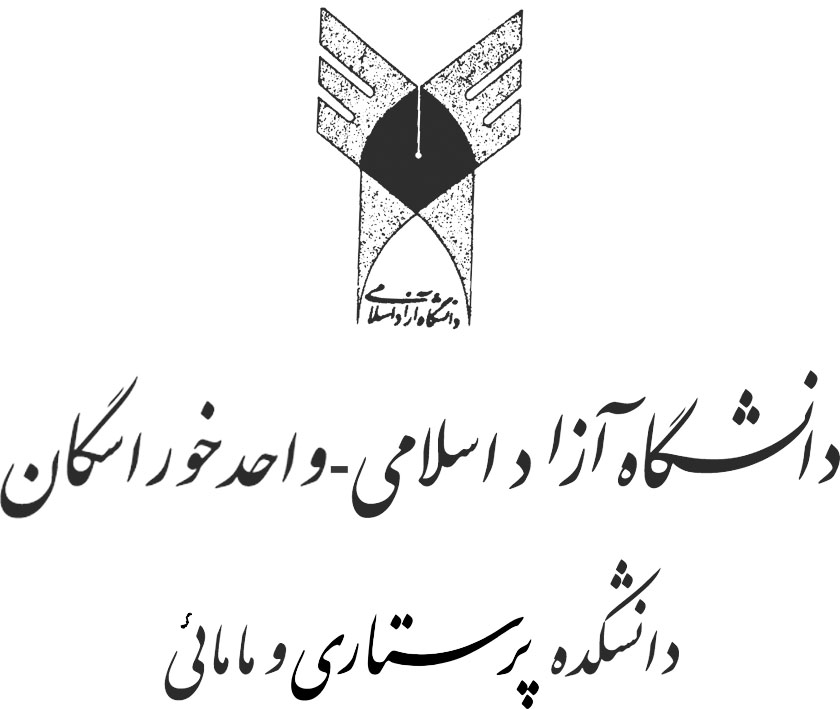 طرح  درس نام درسنيمسال                            دانشجویان تعداد دانشجویان              تعداد:واحد نظری        واحد عملی         واحد کاراموزی     	ساعات تشكيل كلاس  :مدرس :                         آدرس الكترونيكي استاد:   --------------------------------------------------------------------------------------هدف کلی :اهداف رفتاري:انتظارات از دانشجو: خط مشي وسياست ها:تكاليف: روش تدريس : روش و زمان ارزشيابي: برنامه زمان یندی جلسات:منابع: